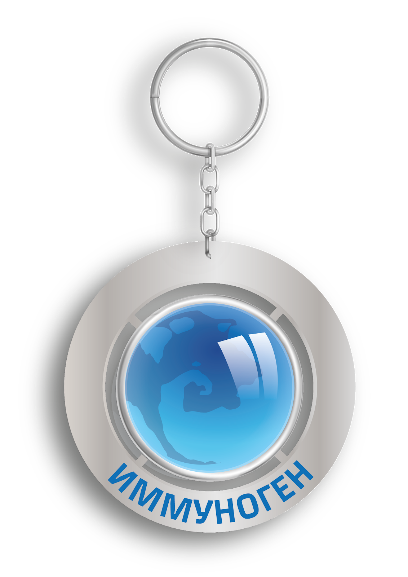 Иммунитет зимой и летом: в чем разница?Иммунная система защищает организм не только от негативного воздействия внешних факторов, но и контролирует состояние собственных клеток организма. Она вырабатывает антитела и специальные химические вещества, активно борющиеся с вирусами, микробами. Ученые провели многочисленные исследования на добровольцах и выяснили, что в осенне-зимний период иммунитет значительно ослабевает. Это вызвано несколькими факторами: короткий световой день, как следствие – дефицит витамина D; снижение физической активности; нехватка должного количества витаминов, так как в заготовленных впрок овощах и фруктах нет такой пользы, как в только что сорванных с грядки. Все это приводит к снижению защитных функций и возникновению вирусных и респираторных заболеваний. Весной/летом обилие солнечного света, ягод, фруктов, овощей, активный отдых во время отпуска способствуют укреплению иммунной системы. Но так ли однозначны эти выводы? Иммунитет в теплое время года. Угрозы и опасностиВ летний период у иммунной системы не меньше проблем, чем морозной зимой. Она подвергается активному воздействию со стороны окружающей среды. Лето славится обилием свежих фруктов, полезных овощей, вкусных ягод. Но здесь таится скрытая угроза. Даже если они выращены своими руками, их нельзя есть без специальной обработки, тем более приобретенные на рынке или в магазине. Самое «безобидное» последствие потребления немытых овощей и фруктов – расстройство желудка. Страшнее – заражение паразитами, а также проникновение внутрь организма микробов, вызывающих инфекционные заболевания. Такое отравление организма приводит к резкому снижению выработки иммуноглобулина. В жаркую погоду человек пытается любыми способами охладить организм: открывает окна, использует кондиционеры, вентиляторы. В жару человек расслабляется и наслаждается потоками холодного воздуха, не думая о последствиях. Сквозняки и охлаждающие системы способны подарить человеку огромное количество заболеваний. Страдают мышцы, нервная система, все внутренние органы. Перечень болезней, полученных из-за сквозняков, огромен: Пневмония, ангина; Воспаления лицевого и тройничного нерва; Радикулиты, невралгии; Отиты, нефриты. Чтобы наслаждаться комфортом и не попасть в больницу, необходимо избегать прямого попадания струи холодного воздуха на тело, особенно во время ночного сна и при поездках наличном или общественном транспорте. Еще одна опасность подстерегает человека на пляже. После холодной зимы хочется насладиться теплом, приобрести красивый загар. Считается, что солнечные ванны полезны для закаливания и выработки стойкого иммунитета. Однако яркое солнце в сочетании с высокой температурой могут вызвать солнечный или тепловой удары. Которые могут привести даже к летальному исходу. Особенно это опасно для людей, страдающих сердечно-сосудистыми заболеваниями и детей. Небезопасно купание в запрещенных местах, в мутных или загрязненных водоемах. Даже на водоемах с оборудованными местами отдыха при большом скоплении отдыхающих можно подхватить энтеровирусную инфекцию. Достаточно случайно сделать всего один глоток зараженной воды. Кроме того, можно заразиться гельминтами, вирусом гепатита «А», водной лихорадкой, холерой. Поэтому выбирать место для купания следует очень тщательно, особенно для детей. В теплое время года человек подвергается атакам со стороны насекомых. Кровососущие комары и клещи являются разносчиками лихорадки, энцефалита, других не менее опасных заболеваний. Их укусы приносят огромный вред, особенно маленьким детям и людям, страдающим аллергическими реакциями. Безобидные на первый взгляд мухи и муравьи, поселившиеся в помещении, распространяют инфекцию через зараженные продукты питания, другие предметы. Можно ли заболеть летом ОРВИ? Да, причём достаточно просто. В последнее время количество летних острых респираторно-вирусных заболеваний увеличивается с каждым годом. Этому способствует несколько факторов: резкие перепады температуры воздуха; использование систем кондиционирования. Причем опасны не только холодные потоки воздуха, но и загрязненные фильтры, испарители; снижение защитной функции слизистых оболочек из-за перегревания и обезвоживания; смена климата во время летнего отпуска, особенно на небольшой период; увеличение потоков туристов, перевозящих вирус из одного места в другое. Летние вирусы, как и зимние, вызывают опасные осложнения в виде бронхита, синусита, других воспалительных процессов. Поэтому простыть можно от холодного питья, сквозняка, купания, кондиционеров. Либо “классическим” воздушно-капельным путём от больного человека. Как правильно укрепить иммунитет летом? Лучшие помощники в укреплении иммунитета в летний период – солнечный свет, здоровое питание, богатое витаминами, микроэлементами, прогулки на свежем воздухе, плавание в чистых водоемах. Солнечные ванныСолнечные ванны помогают нормализовать иммунитет, оказывают общеукрепляющее действие. Под воздействием солнечных лучей вырабатывается большое количество полезных для организма веществ: мелатонин, замедляющий старение организма; «гормон счастья» – серотонин, который избавляет от депрессии, стресса; витамин D, помогающий усвоению кальция. Кроме того, он борется с холестерином, укрепляет кости. Ультрафиолетовые лучи улучшают кровообращение и обмен веществ, усиливают восстановительные процессы. Кожа после солнечных ванн становится здоровой, эластичной. Что значительно повышает ее сопротивляемость инфекциям. Но нужно помнить, что длительное пребывание на жаре может вызвать ожоги кожных покровов, головную боль, обмороки. Противопоказаны солнечные ванны людям с заболеваниями системы кровообращения, кожи, сердца, сахарным диабетом. Оптимальным временем для гелиотерапии являются утренние и вечерние часы. Рекомендуется обязательно носить головной убор, пользоваться солнцезащитными средствами. Закаливание Лето – самое оптимальное время года для закаливания организма. У закаленных людей – крепкая иммунная система, позволяющая редко болеть, быстро выздоравливать. Начать можно с контрастного душа, постепенно понижая температуру воды. Затем перейти к обливаниям, купанию в открытых водоемах при любых погодных условиях. Водные процедуры восстанавливают жизненные силы, увеличивают энергию организма. Еще один способ закаливания — хождение по земле босыми ногами. Ещё его называют методом Кнейпа. Такие прогулки — хорошая профилактика ОРЗ/ОРВИ, заболеваний опорно-двигательного аппарата. Общение с природой В летнее время необходимо как можно чаще выезжать на природу: в лес, на луг, в горы, на реки и озера. Чистый воздух укрепит иммунитет, поможет избавиться от заболеваний органов дыхания. Нужно ежедневно проводить хотя бы полчаса в парке или в саду. Это не только улучшит настроение, но также поможет снять стрессовое состояние. Питание Летом стоит обратить внимание на сезонные фрукты и овощи. Лучший вариант – выращивать их самостоятельно на дачных участках, приусадебных огородах. Если такой возможности нет, то покупать их нужно у знакомых, чтобы не было сомнения в натуральности продуктов. Употреблять их следует в свежем виде или в салатах. Это поможет запастись витаминами, полезными микроэлементами, укрепить иммунную систему. Здоровый образ жизни Лето – пора отпусков. Если есть возможность, то можно съездить на море, подышать соленым воздухом, поплавать, позагорать. Но и дома необходимо гулять на свежем воздухе, кататься на велосипеде, заниматься скандинавской ходьбой. Главное – больше двигаться, заниматься физкультурой. Все это укрепит организм, поможет подготовиться к зиме. Как укрепить иммунитет ребенку?Самое главное желание всех родителей, чтобы их дети как можно реже болели, были энергичными, веселыми. Мама и папа должны сделать все возможное, чтобы повысить иммунитет у своего ребенка. Для этого нужно придерживаться простых правил. Соблюдать правила личной гигиеныС самого раннего детства необходимо приучить ребенка тщательно мыть руки с мылом перед приемом пищи, после посещения туалета, общения с домашними питомцами, после прогулки на улице. Если ребенок не хочет мыть руки, его можно заинтересовать необычным фигурным мылом или красочным полотенцем с нарисованными зверюшками. Следить за правильным питаниемРацион детей старшего возраста должен содержать несколько видов овощей и фруктов. Их следует употреблять при каждом приеме пищи. Обеспечивать полноценный сонДети ведут активный образ жизни, поэтому для восстановления физических сил им необходим здоровый сон. Продолжительность сна новорожденных должна быть не менее 18 часов, у детей дошкольного возраста – около 10 часов. Вести здоровый, активный образ жизниПриучить ребенка к занятиям спортом совсем несложно. Нужно просто заниматься физкультурой всей семьей. Для этого подойдут и совместные походы на природу или рыбалку, поездки на велосипеде, катание на лыжах/коньках, игра в волейбол или теннис. Своевременно делать необходимые прививкиНеокрепший детский организм подвержен различным инфекциям. Ребенок может заразиться через потребляемую пищу, вдыхаемый воздух, окружающие предметы. Чтобы этого не произошло необходимо своевременно проводить вакцинацию. Современные вакцины содержат минимальное количество антигенов, поэтому они практически не вызывают осложнений. Вакцинация помогает иммунной системе ребенка справляться с опасными заболеваниями. https://ukrepit-immunitet.ru/profilaktika-i-gigiena/leto/